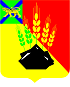 АДМИНИСТРАЦИЯ МИХАЙЛОВСКОГО МУНИЦИПАЛЬНОГО РАЙОНА ПОСТАНОВЛЕНИЕ 
_______________                              с. Михайловка                                             №___________О бюджетных инвестициях на приобретение жилых помещений в собственность Михайловского муниципального района для лиц, включенных в сводный список детей-сирот, детей, оставшихся без попечения родителей, на территории Михайловского муниципального района, имеющих право на обеспечение жилым помещениемВ соответствии с Бюджетным кодексом Российской Федерации, на основании Закона Приморского края от 24.12. 2018 года № 433-КЗ «Об обеспечении жилыми помещениями детей-сирот, детей, оставшихся без попечения родителей, лиц из числа детей-сирот и детей, оставшихся без попечения родителей, на территории Приморского края», Федеральным законом от 06.10.2003 № 131-ФЗ «Об общих принципах организации местного самоуправления в Российской Федерации», постановлением администрации Михайловского муниципального района от 03.07.2014 года № 806-па «Об утверждении Порядка принятия решений о подготовке и реализации бюджетных инвестиций в объекты капитального строительства муниципальной собственности Михайловского муниципального района и приобретение объектов недвижимого имущества в муниципальную собственность Михайловского муниципального района», администрация Михайловского муниципального района ПОСТАНОВЛЯЕТ:1. Осуществить в 2021 году реализацию бюджетных инвестиций в размере 18 507 930,00 рублей на приобретение жилых помещений в собственность Михайловского муниципального района, в целях их предоставления по договорам найма специализированного жилого помещения лицам, включенным в сводный список детей-сирот, детей, оставшихся без попечения родителей, лиц из числа детей-сирот и детей, оставшихся без попечения родителей, на территории Михайловского муниципального района, имеющих право на обеспечение жилым помещением (далее — объект):главный распорядитель средств краевого бюджета - Администрация Михайловского муниципального района;направление инвестирования - приобретение объектов в собственность Михайловского муниципального района;предполагаемая мощность объекта - 10 квартир, на сумму 18 507 930,00 рублей, площадью не менее 26,0 кв. м.2. Настоящее постановление вступает в силу со дня его подписания.Глава Михайловского муниципального района –Глава администрации района                                                    В.В. Архипов